Le GRSG poursuit son investigation du cyberespace, un nouvel enjeu de puissance pour les Etats et les démocraties. Préoccupation dans le Livre blanc sur la défense et la sécurité nationale de 2008, il est au cœur du  Livre blanc de 2013 qui en fait une nouvelle donne stratégique.Domaine d’avenir tant pour la réflexion stratégique et les libertés que pour les formations académiques car au delà d’un nouveau champ de la recherche émerge un vaste secteur d’emplois pour nos étudiants. Pour cela, nous  invitons Olivier Kempf qui, en France, appartient au petit groupe d’experts de la question et surtout contribue à l’élaboration d’une cyberstratégie17h : Ouverture par Hugues Kenfack, Doyen de la Faculté de droit et de science politique (UT1-C) et par Bernard Labatut, directeur du GRSG et responsable du master RIPS (UT1-C)  Présentation du conférencier par Martine Cuttier : professeur RIPS, chercheur au GRSGPrésentation de l’architecture du pré-projet du Master2 cybersécurité par Sandra Joffroy : professeur UPS, directrice du master2 IFCISSD, référente  Enseignement supérieur défense de l’université Paul Sabatier Le mot du professeur à UPS Anne-Marie Sautereau pour l’association régionale de l’IHEDN Midi-Pyrénées 17h30-20 h : début de la conférence suivie d’un débat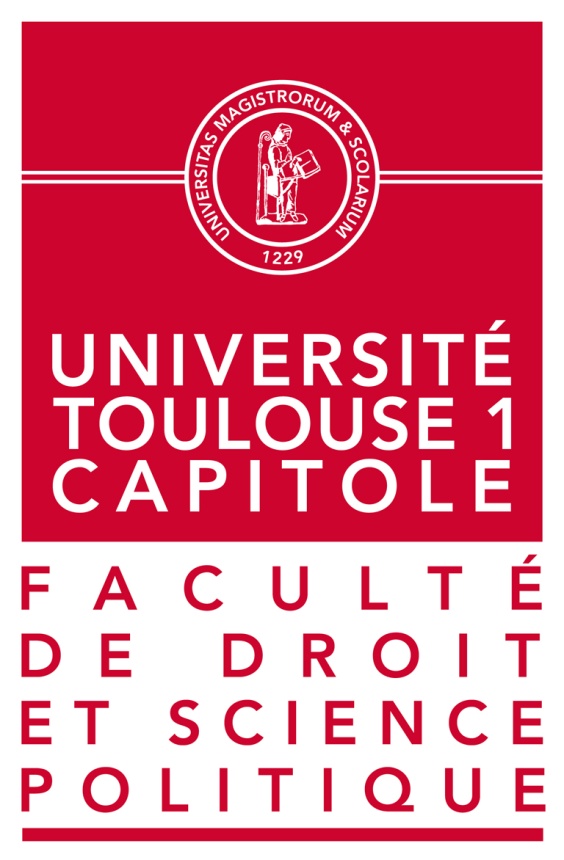 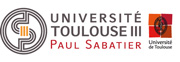 Transformation cyber           de la guerreConférence d’Olivier Kempfdocteur en sciences politique, chercheur associé à IRIS, auteur de "Introduction à la cyberstratégie".Lundi 13 janvier 2014            Salle du Conseil Gabriel Marty d’UT1-Capitole de 17 à 20 heures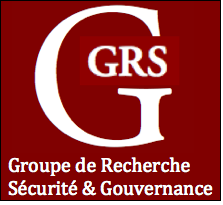 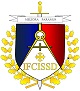 